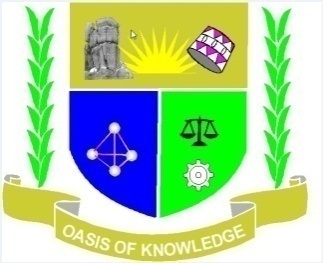 JARAMOGI OGINGA ODINGA UNIVERSITY OF SCIENCE AND TECHNOLOGYSCHOOL OF INFORMATICS AND INNOVATIVE SYSTEMSDEPARTMENT OF COMPUTER SCIENCE & SOFTWARE ENGINEERINGUNIVERSITY EXAMINATION FOR THE DEGREE OF BACHELOR OF SCIENCE IN INFORMATION COMMUNICATION TECHNOLOGIST3RD YEAR 1ST SEMESTER 2016/2017 ACADEMIC YEARMAIN CAMPUS COURSE CODE: ICT 3317COURSE TITLE: FIREWALLS AND NETWORK DEFENCE SECURITYTCPEXAM VENUE: MAIN CAMPUS			STREAM: ICTDATE:						EXAM SESSION:TIME:INSTRUCTIONSAnswer Question 1 (Compulsory) and ANY other TWO questionsCandidates are advised not to write on the question paperCandidates must hand in their answer booklets to the invigilator while in the examination roomQUESTION ONE. 30 MARKSBriefly describe the following security attacksPassive attack 							  (3 Marks)Active attacks 							  (3 Marks)Define the following terminologies as used in network information securityAuthentication 							  (2 Marks)Access control							  (2 Marks)Data confidentiality 							 (2 Marks)Data integrity								 (2 Marks)Non repudiation							 (2 Marks)Availability service 							 (2 Marks)Briefly describe internet protocol security Tunnel Mode		 (4 Marks)What is the difference between an access control list and a capability ticket 										(4Marks)What are the weaknesses of packet-filtering router? 			(4 Marks)QUESTION TWO. 20 MARKSDescribe at least three design goals for firewall. 			(9 Marks)List four general techniques that firewalls use to control access and enforce the site security policies. 							(8 Marks)Briefly describe the main purpose of internet security (IPSec).	 (3 Marks)QUESTION THREE. 20 MARKS Briefly describe the five benefits of Internet Protocol Security (IPSec).(10 Marks) What are the three main limitations of fire wall?			    (6 Marks)Briefly describe one way of securing data against Trojan  Horse Attack .(4 Marks)QUESTION FOUR. 20 MARKSPacket filters, Application-Level Gateways and Circuit Level Gateways are three common types of firewalls. Briefly describe each type.			    ( 9 Marks)Briefly describe three common characteristics of Bastion Host Firewall.( 6 Marks)Explain the difference between Internet Protocol version 4 (IPv4) and Internet Protocol Version 6(IPv6) 							 (5 Marks)QUESTION FIVE. 20 MARKSExplain how security association may be established and why there should be the provision for transport and tunneled modes 				   (9 Marks)Describe in detail how IP security prevents the  replay of message.	   ( 4 Marks)Why is IP security not more extensively used in the field of electronic commerce?   (3 Marks)Describe a scenario in e-commerce when IP security might be effectively used. 										   (4 Marks)